2021 May Dance SessionOffering Ballet, Jazz, Tap, Hip Hop & PomsFor Ages 3 through Adult   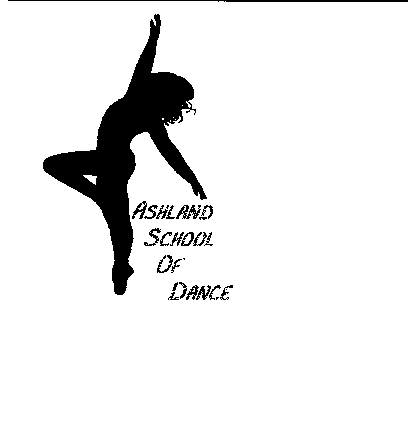 Classes held at : 319 11th Ave East, AshlandMonday, May 3rd through Monday, June 14th(NO CLASSES MONDAY, MAY 31st)Monday4:00 – 5:00 		Jazz/Tap  (Ages 7 – 9)5:05 – 6:05		Hip Hop  (Ages 5 – 8)6:10 – 7:10		Ballet/Jazz  (Ages 9 – 12)7:15 – 8:15 		Adv Jazz  (Ages 13 & up)Tuesday4:00 – 5:00 		Poms  (Ages 5 – 8) 5:05 – 6:05		Hip Hop  (Ages 9 – 12)6:10 – 7:10 		Poms  (Ages 9 – 12)  7:15 – 8:15		Adv Hip Hop  (Ages 13 & up)Wednesday4:30 – 5:30 		PreBallet/Tiny Tap  (Ages 5 – 6)5:35 – 6:05		Creative Movement  (Ages 3 – 4)6:10 – 7:10		Jazz/Tap  (Ages 9 – 12)Thursday4:30 – 5:00 		Creative Movement  (Ages 3 – 4)5:05 – 6:05 		PreBallet/Tiny Tap  (Ages 5 – 6) 6:10 – 7:10 		Ballet/Jazz  (Ages 7 – 9)May Session class costs: 30 min class is $30; 60 min class is $50 – this cost includes all 6 classes. All classes are one day a week for the 6 week session. Details to follow regarding a showcase to end this session. All class space is available on a first come first serve basis. A completed registration form and payment must be received if you want a spot held for your dancer. Registration forms may be mailed to ASOD or given to your dance instructor.  Please email asod@centurytel.net if you have any questions regarding the May session. Schedule is subject to change depending on registration for each class.